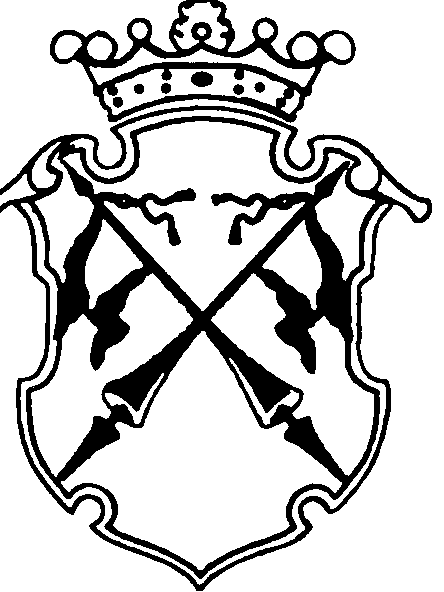 РЕСПУБЛИКА   КАРЕЛИЯКОНТРОЛЬНО-СЧЕТНЫЙ КОМИТЕТСОРТАВАЛЬСКОГО МУНИЦИПАЛЬНОГО РАЙОНААНАЛИТИЧЕСКАЯ ЗАПИСКАо ходе исполнения бюджета Сортавальского муниципального района за  9 месяцев 2023года.10 ноября 2023 года                                                                            №13Настоящая справка подготовлена на основании статьи 268.1 Бюджетного кодекса Российской Федерации, Решения Совета Сортавальского муниципального района от 30.11.2021г. №38 «Об утверждении Положения о контрольно-счетном комитете Сортавальского муниципального района» (с изменениями и дополнениями), плана работы Контрольно-счетного комитета Сортавальского муниципального района на 2023 год, утвержденного приказом Контрольно-счетного комитета от 27.12.2022г. №13 в целях осуществления текущего финансового контроля.При подготовке аналитической записки использованы следующие документы:отчет об исполнении бюджета Сортавальского муниципального района на 1 октября 2022 года и на 1 октября 2023 года;отчет об использовании средств резервного фонда Администрации Сортавальского муниципального района за 9 месяцев 2023 года;Отчет об исполнении зарезервированных средств Сортавальского муниципального района за 9 месяцев 2023 года;Объем прогнозируемого поступления доходов в бюджет Сортавальского муниципального района в разрезе видов доходов, кодов бюджетной классификации, кварталов 2023 года (к решению Совета СМР от 10.08.2023г. №15);Решение Совета Сортавальского муниципального района от 10.12.2021г. №44«О бюджете Сортавальского муниципального района на 2022 г. и плановый период 2023 и 2024 годов» с учетом изменений и дополнений ;Утвержденная сводная бюджетная роспись Сортавальского муниципального района на 2023год.;Сводная бюджетная роспись бюджета Сортавальского муниципального района по состоянию на 01.10.2023г.;данные о социально-экономическом положении Сортавальского муниципального района за 9 месяцев 2023 годаВ ходе мониторинга исполнения бюджета Сортавальского муниципального района за 9 месяцев 2023года проанализированы:- социально-экономическое положение, сложившееся в районе за 9 месяцев 2023 года;- исполнение основных характеристик бюджета Сортавальского муниципального района по состоянию на 01.10.2023 года;- исполнение доходной и расходной части, источников финансирования дефицита районного бюджета по состоянию на 1 октября 2023 года; -расходование средств резервного фонда Администрации Сортавальского муниципального района , а так же иным образом зарезервированных средств бюджета Сортавальского муниципального района за 9 месяцев 2023 года;- исполнение программной части районного бюджета по состоянию на 01.10.2023 года.Данные о социально-экономическом положении Сортавальского муниципального района по состоянию на 01 октября 2023 годаОсновные экономические показатели, сложившиеся в январе-сентябре текущего года, а также сравнительные данные с аналогичным периодом прошлого года, представлены в таблице:Табл.1В анализируемом периоде 2023 года наблюдается снижение объемов отгруженных товаров собственного производства, выполненных работ и услуг собственными силами, по сравнению с аналогичным периодом прошлого года  на 12,8%, в основном за счет снижения темпа в «обрабатывающем производстве». Темп роста по данному показателю не достиг объема за аналогичный период прошлого года на 31,9 процентных пункта.В январе-сентябре текущего года замечено значительное сокращение показателя «Объем работ, выполненных по виду деятельности «строительство» на 95,6 процентных пункта по сравнению с аналогичным периодом прошлого года.Наряду с отрицательной динамикой по показателю «объем работ, выполненных по виду деятельности «строительство» темп роста по показателю «ввод в действие общей площади жилых домов» наоборот увеличился, по сравнению с аналогичным периодом прошлого года, на 42,8 процентных пункта.  Темп роста по показателям  «грузооборот транспорта» и «оборот розничной торговли »  так же увеличился  по сравнению с 9 месяцами 2022г. Показатели по обороту розничной торговли в сопоставимых ценах на 3,4% выше, чем в январе-сентябре 2022 года. Грузооборот автомобильного транспорта крупных и средних предприятий за январь-сентябрь 2023г. составил 269,0 тыс. тонно-километров, что 174,5% выше , чем за аналогичный период прошлого года. Основные характеристики бюджета Сортавальского муниципального районаПервоначально бюджет Сортавальского муниципального района на 2023год (решение Совета Сортавальского муниципального района от 22.12.2022г. №94) был утвержден по доходным источникам в сумме 1 107 233,6 тыс. руб., расходным обязательствам – 1 129 329,6 тыс. руб. Бюджет Сортавальского муниципального района на 2023 год был утвержден с дефицитом в сумме 22 096,0 тыс. рублей. За 9 месяцев 2023 года в утвержденный бюджет изменения вносились 3 раза (Решение Совета СМР от 15.02.2023г.№1; Решение Совета СМР от 24.05.2023. №9; Решение Совета СМР от 10.08.2023г. №15). В результате внесенных изменений объем доходных источников увеличился на 121 228,3 тыс. руб. и составил          1 228 461,9 тыс. руб. Объем расходов увеличился на 154 514,0 тыс. руб. и составил 1 283 843,6 тыс. руб. Дефицит районного бюджета увеличился на 33 285,8 тыс. руб. и составил 55 381,8 тыс. рублей.Основные итоги исполнения бюджета Сортавальского муниципального района за 9 месяцев 2023 годаТабл.2(тыс. руб.)В отчете об исполнении районного бюджета на 1 октября 2023г. отражены утвержденные решением о бюджете назначения по доходам в сумме 1 228 461,9 тыс. руб., по расходам – утвержденные в соответствии со сводной бюджетной росписью  с учетом последующих изменений в сумме 1 313 977,8 тыс. руб.,  дефицит бюджета – сумма плановых показателей утвержденных решением о бюджете в сумме 55 381,8 тыс. руб.Согласно отчетных данных бюджет по доходам исполнен в размере 839 943,1 тыс. руб. или на 68,4% к утвержденным бюджетным назначениям, по расходам исполнение составило 815 672,7 тыс. руб. или 63,5 % к утвержденным бюджетным назначениям и 62,1% к показателям, утвержденным в соответствии со сводной бюджетной росписью с учетом последующих изменений.В результате исполнения бюджета за истекшие 9 месяцев получен профицит бюджета в сумме 24 270,3 тыс. руб.Показатели сводной бюджетной росписи на 2023 год утверждены в сумме 1 283 843,6 тыс. руб., что соответствует объему утвержденных бюджетных назначений. В отчете об исполнении районного бюджета на 1 октября 2023г. отражены утвержденные в соответствии со сводной бюджетной росписью  с учетом последующих изменений показатели по расходам в сумме 1 313 977,8 тыс. руб. Расхождения бюджетных назначений, утвержденных Сводной бюджетной росписи бюджета Сортавальского муниципального района, и показателей сводной бюджетной росписи районного бюджета по состоянию на 01.10. 2023 года  составили 30 134,2 тыс. руб.Исходя из проведенного анализа, в сводную бюджетную роспись бюджета Сортавальского муниципального района по состоянию на 1 октября 2023 года, решением руководителя Финансового управления Сортавальского муниципального района, оформленного приказом, были внесены изменения бюджетных ассигнований по главным распорядителям средств районного бюджета:Администрация Сортавальского муниципального района +3 211,1тыс. руб.;Сортавальское финансовое управление                               - 2 687,0 тыс. руб.;Районный комитет образования                                          + 9 772,8 тыс. руб.;Контрольно-счетный комитет СМР                                    +     89,1 тыс. руб.;Отдел культуры и спорта администрации СМР                  +19 748,1тыс. руб.  Согласно пояснений, представленных Финансовым управлением Сортавальского муниципального района, в утвержденные показатели Сводной бюджетной росписи бюджета Сортавальского муниципального района на 2023год были внесены изменения по причине поступления безвозмездных поступлений из бюджета Республики Карелия, а также перераспределения бюджетных ассигнований на исполнение муниципальных программ за счет ранее сформированного резерва на эти цели,.В ходе экспертно-аналитического мероприятия установлено, что средства, зарезервированные на реализацию муниципальных программ, подпрограмм, основных мероприятий в рамках муниципальных программ и непрограммных направлений расходов перераспределялись по направлению использования – оплата исполнительных листов. Данный факт является нарушением пп.5 п. 1 ст.16 Решения о бюджете от 22.12.2022г. №94, т.к. финансовое обеспечение расходных обязательств, возникших из судебных актов должно осуществляться в объеме бюджетных  обязательств, предусмотренных    приложениями 4 и 5 к Решению о бюджете по целевой статье «Резерв на исполнение судебных актов, подлежащих к взысканию на средства бюджета Сортавальского муниципального района» подраздела «Другие общегосударственные вопросы» раздела «Общегосударственные вопросы». Приложения 4 и 5 к Решению о бюджете не содержат объемы распределения бюджетных ассигнований по целевой статье «Резерв на исполнение судебных актов, подлежащих к взысканию на средства бюджета Сортавальского муниципального района» подраздела «Другие общегосударственные вопросы» раздела «Общегосударственные вопросы».ДОХОДЫДоходы бюджета Сортавальского муниципального района по состоянию на 01.10.2023г. в разрезе групп доходов характеризуются следующими данными:Табл.3(тыс.руб.)Как видно из таблицы, поступление доходов по группе «Налоговые и неналоговые доходы» за рассматриваемый период т. г. превысило  прогнозируемый объем (графа 3) на 1,3 процентных пунктов. По группе «Безвозмездные поступления» доходы поступили в бюджет Сортавальского муниципального района в объеме 100% от плана. В целом, объем поступивших в районный бюджет доходов, на 0,6% выше плановых показателей.При сравнении объемов поступлений с аналогичным периодом прошлого года (графа 5) наблюдается сокращение темпов роста как по группе «Налоговые и неналоговые доходы» на 1,4 процентных пункта, так и  по группе «Безвозмездные поступления» на 29,1 процентных пунктов. В целом объем доходной части бюджета Сортавальского муниципального района за 9 месяцев текущего года сократился по сравнению с объемом доходной части за 9 месяцев 2022 года на 19,8 процентных пункта.Группа 1000000000 «Налоговые и неналоговые доходы»По данным Отчета об исполнении бюджета Сортавальского муниципального района по состоянию на 01.10.2023г., предоставленного  органом, организующим исполнение бюджета - Финансовым управлением Сортавальского муниципального района, налоговые и неналоговые доходы районного бюджета за период январь-сентябрь 2023года поступили в сумме  345 447,6 тыс. руб. За аналогичный период прошлого года поступление, в сопоставимых условиях, составило 350 485,0 тыс. руб., т.е. объем поступлений сократился на 5 037,4 тыс. руб. или на 1,4 процентов.Налоговые доходыОсновную долю в сумме поступивших налоговых доходов занимает налог на доходы физических лиц. Сумма поступления за 9 месяцев текущего года составила 250 664,9 тыс. руб., что составляет 94,9 % от общей суммы поступлений налоговых доходов.В аналогичном периоде прошлого года налог на доходы физических лиц также занимал наибольший удельный вес в объеме налоговых поступлений и составлял 229 091,4 тыс. руб.(65,4%), что на 21 573,5 тыс. руб. меньше, чем за 9 месяцев 2023 года. По сравнению с прогнозом поступлений налога на доходы физических лиц в анализируемом периоде исполнение составило 101,6 %, или если смотреть в абсолютном выражении, то плановые значения превышены на  4 038,5 тыс. руб.Налоговые доходы бюджета Сортавальского муниципального района за рассматриваемый период исполнены в сумме 264 171,0 тыс. руб. или 73,8 % к годовым бюджетным назначениям и 100,2 к объему прогнозных поступлений. Неналоговые доходыСтруктура основных доходных источников в общем объеме поступивших неналоговых доходов за 9 месяцев 2023 года существенно не изменилась по сравнению с аналогичным периодом прошлого года :Табл.4Если сравнивать в абсолютном выражении, то за 9 месяцев 2023г.  поступление доходов от использования имущества, находящегося в муниципальной собственности по сравнению с аналогичным периодом прошлого года сократилось на 3 277,0 тыс. руб. или на 11%, поступление от платы за пользование природными ресурсами на  201,0 тыс. руб. или на 11,2%, доходы от продажи материальных и нематериальных активов на 22 332,3 тыс. руб. или на 74,2%В анализируемом периоде по сравнению с таким же периодом прошлого года произошло увеличение в абсолютном выражении доходов от оказания платных услуг (работ) и компенсации затрат государства сократились на 6 042,1 тыс. руб. или на 17,3%.Поступления от уплаты штрафов, санкций, возмещение ущерба увеличились на 3 412,9 тыс. руб. или в 4,6 раз.В целом, по группе неналоговые доходы, объем поступлений за период январь-сентябрь текущего года по сравнению с соответствующим периодом прошлого года сократился на 16 359,1 тыс. руб. или на 16,8 %.Неналоговые доходы бюджета Сортавальского муниципального района за рассматриваемый период исполнены в сумме 81 276,6 тыс. руб. или 75,6 % к годовым бюджетным назначениям и 105,4 % к объему прогнозных поступлений на 9 месяцев т.г. По трем из пяти неналоговым источником исполнение превысило план прогнозных поступлений. Объем поступления от платы за пользование природными ресурсами не достиг плана на 30,9 тыс. руб. или на 1,9 процентов. Объем поступления от уплаты штрафов, санкций, возмещение ущерба не достиг плана на 911,4 тыс. руб. или на 17,4%. На приведенной ниже диаграмме отражена динамика неналоговых доходов бюджета Сортавальского муниципального района, поступивших за 9 месяцев текущего года, по сравнению с аналогичным периодом прошлого года:Ряд 1- Исполнено за 9 месяцев 2023г., тыс. руб.Ряд 2 –Исполнено за  9 месяцев 2022г., тыс. руб. 1 Доходы от использования имущества, находящегося в муниципальной собственностиПлатежи при пользовании природными ресурсамиДоходы от оказания платных услуг (работ) и компенсации затрат государстваДоходы от продажи материальных и нематериальных активов Штрафы, санкции, возмещение ущербаПрочие неналоговые доходыКак видно на диаграмме, доход по двум неналоговым  источникам за 9 месяцев т.г. превышает доход по соответствующим источникам за аналогичный период прошлого года.По трем из пяти неналоговым источникам за 9 месяцев текущего года произошло снижение поступлений по сравнению с аналогичным периодом прошлого года. Группа 2000000000 «Безвозмездные поступления»Согласно Отчету об исполнении бюджета за 9 месяцев 2022 года объем безвозмездных поступлений в районный бюджет составил 494495,6 тыс. руб. с учетом его уменьшения на сумму произведенного из районного бюджета остатков субсидий, субвенций и иных межбюджетных трансфертов, имеющих целевое назначение, прошлых лет (-25,0 тыс. руб.).Исполнение по безвозмездным поступлениям за рассматриваемый период составило 64,8 % к годовым бюджетным назначениям. Структура безвозмездных поступлений характеризуется следующими показателям:                        (тыс.руб.)ДотацииСубсидииСубвенцииИные межбюджетные трансфертыПрочие безвозмездные поступленияВозврат остатков субсидий, субвенций и иных межбюджетных трансфертов, имеющих целевое назначение, прошлых лет из бюджетов муниципальных районовРАСХОДЫРасходы бюджета Сортавальского муниципального района за 9 месяцев текущего финансового года составили 815 672,7 тыс. руб. или 63,5% к утвержденным, решением о бюджете, бюджетным назначениям и 62,1% к бюджетным ассигнованиям, уточненной сводной бюджетной росписью с учетом изменений. По сравнению с аналогичным периодом прошлого года объем произведенных расходов сократился на 20,3%. За 9 месяцев прошлого года исполнение по расходам составило 1 023 267,2 тыс. руб.Анализ исполнения расходной части районного бюджета за рассматриваемый период в разрезе функциональной структуры в сравнении с бюджетными назначениями, утвержденными сводной бюджетной росписью, приведен в таблице:Табл.5(тыс. руб.)Расходы бюджета Сортавальского муниципального района исполнены в сумме 815 672,7 тыс. руб., что составляет 62,1% от  утвержденных в соответствии со сводной бюджетной росписью, с учетом последних изменений, оформленных в установленном порядке, на отчетную дату объема средств (1 313 977,7 тыс. рублей).Диапазон освоения бюджетных средств по разделам классификации расходов составляет от 40,7 % по разделу «Жилищно-коммунальное хозяйство» до 83,3% по разделу «Средства массовой информации». Т. о. наблюдается неравномерное исполнение бюджета района за 9 месяцев 2023 года.Исполнение сводной бюджетной росписи районного бюджета за рассматриваемый период т.г. в разрезе главных распорядителей расходов бюджета представлено в таблице:Табл.6(тыс.руб.)Диапазон освоения бюджетных средств главными распорядителями составляет от 46,9% до 74%. Четыре из пяти главных распорядителей исполнили бюджет в анализируемом периоде ниже расчетного за девять месяцев показателя (75%).Исполнение бюджета Сортавальского муниципального района за 9 месяцев 2023 года в разрезе сгруппированных по видам расходов представлено в таблице:«Группировка расходов по группам видов расходов»по Сортавальскому муниципальному районуТабл.7                                                                                                                                                            тыс. рублейКак видно из представленной таблицы «расходы на выплату персоналу в целях обеспечения выполнения функций органами местного самоуправления, казенными учреждениями» занимает в структуре 45,3% от общих расходов бюджета Сортавальского муниципального района. Диапазон исполнение районного бюджета в анализируемом периоде колеблется от 45,7 % по группе «Межбюджетные трансферты» до 69,5 % по группе «Расходы на выплаты персоналу в целях обеспечения выполнения функций органами местного самоуправления, казенными учреждениями». По всем группам вида расходов исполнение ниже расчетного за девять месяцев показателя (75%). Исполнение средств резервных фондовАдминистрации Сортавальского муниципального района, а также средств, иным образом зарезервированных в составе утвержденных бюджетных ассигнованийСтатьей 7 решения Совета Сортавальского муниципального района от 22.12.2022г. №94 «О бюджете Сортавальского муниципального района на 2023 год и плановый период 2024 и 2025 годов» созданы резервный фонд Администрации Сортавальского района в объеме 200,0 тыс. руб., и резервный фонд Администрации Сортавальского района для ликвидации чрезвычайных ситуаций в объеме 570,0 тыс. руб.Согласно Приложению 6 к Решению о бюджете от 22.12.2022г. №94, по виду расходов «резервные средства» в районном бюджете на 2023 год распределены бюджетные ассигнования в общей сумме 76 499,4 тыс. руб. по направлениям их использования: на реализацию муниципальных программ, подпрограмм, основных мероприятий в рамках муниципальных программ и непрограммных направлений расходов, в том числе на софинансирование федеральных, республиканских проектов и программ в объеме 20 864,1 тыс. руб., на реализацию мероприятий государственной программы Республики Карелия «Развитие транспортной системы» в объеме 42 000,0 тыс. руб., на реализацию мероприятий государственной программы Республики Карелия «Развитие образования» в объеме 4 428,6 тыс. руб., на реализацию мероприятий государственной программы Республики Карелия «Развитие культуры» в объеме 9 206,7 тыс. руб.По состоянию на 10.08.2023г. утвержденный объем резервного фонда Администрации Сортавальского муниципального района составляет 0,8 тыс. руб. и резервного фонда Администрации Сортавальского муниципального района для ликвидации чрезвычайных ситуаций также составляет 570,0 тыс. руб.Кроме того, по виду расходов «резервные средства» в районном бюджете на 2023 год утверждены бюджетные ассигнования в общей сумме 25 528,7 тыс. руб. по направлениям их использования: на реализацию муниципальных программ, подпрограмм, основных мероприятий в рамках муниципальных программ и непрограммных направлений расходов, в том числе на софинансирование федеральных, республиканских проектов и программ в объеме 21 060,9 тыс. руб., на реализацию мероприятий государственной программы Республики Карелия «Развитие транспортной системы» в объеме 2 979,9 тыс. руб., на реализацию мероприятий государственной программы Республики Карелия «Развитие образования» в объеме 339,1 тыс. руб., на реализацию мероприятий государственной программы Республики Карелия «Развитие культуры» в объеме 1 148,8 тыс. руб.По состоянию на 01.10.2023г. Сводной бюджетной росписью бюджета Сортавальского муниципального района зарезервированы бюджетные ассигнования в виде резервного фонда Администрации Сортавальского муниципального района в объеме 0,8 тыс. руб., резервного фонда Администрации Сортавальского муниципального района для ликвидации чрезвычайных ситуаций в объеме 570,0 тыс. руб., в виде иным образом зарезервированных средств в общей сумме 8 571,8 тыс. руб., в том числе на реализацию муниципальных программ, подпрограмм, основных мероприятий в рамках муниципальных программ и непрограммных направлений расходов, в том числе на софинансирование федеральных, республиканских проектов и программ в объеме 4 111,0 тыс. руб., на реализацию мероприятий государственной программы Республики Карелия «Развитие транспортной системы» в объеме 2 979,9 тыс. руб. , на реализацию мероприятий государственной программы Республики Карелия «Развитие культуры» в объеме 1 480,9 тыс. руб. Удельный вес резервных средств в общем объеме утвержденных Решением о бюджете расходах районного бюджета, составляет 0,7%.  Согласно Отчету об использовании средств резервных фондов администрации Сортавальского муниципального района, а также средств, иным образом зарезервированных в составе бюджета Сортавальского муниципального района по состоянию на 1 октября 2023г., за 9 месяцев 2023г. средства резервного фонда администрации Сортавальского муниципального района в сумме 199,2 тыс. руб. были направлены для заключения договора аренды жилого помещения для временного проживания семьи Дубинец. Иным образом зарезервированные в составе бюджета Сортавальского муниципального района средства за 9 месяцев 2023 года распределены общей сумме 105 735,7 тыс. руб., в том числе:-из резерва «На реализацию муниципальных программ, основных мероприятий в рамках муниципальных программ и непрограммных направлений расходов, в том числе на софинансирование федеральных и республиканских проектов и программ» в сумме 105 383,1 тыс. руб.;-из «Резерва на исполнение судебных актов, подлежащих к взысканию на средства бюджета Сортавальского муниципального района» в сумме 352,6 тыс. руб.Таким образом, в нарушение пп.5 п. 1 ст.16 Решения о бюджете от 22.12.2022г. №94, средства районного бюджета в сумме 352,6 тыс. руб. были перераспределены на оплату расходных обязательств, возникших из судебных актов в отсутствии направления использования «резерв на исполнение судебных актов, подлежащих к взысканию на средства бюджета Сортавальского муниципального района» указанного в Решении о бюджете. Исполнение программной части бюджета.Решением о бюджете Сортавальского муниципального района на 2023 год  предусматривались к исполнению 6 муниципальных целевых программ в объеме 1 256 123,3 тыс. руб.По состоянию на 01.10.2023г. в сводную бюджетную роспись, без внесения изменений в Решение о бюджете были внесены изменения и добавлены бюджетные назначения на реализацию муниципальных программ:- МП «Развитие образования в Сортавальском муниципальном районе» +13 742,9 тыс. руб.;- МП «"Развитие культуры, физической культуры, спорта и молодежной политики Сортавальского муниципального района» +19 320,6 тыс. руб.;- МП "Управление муниципальным имуществом и градостроительство Сортавальского муниципального района " +11 282,6 тыс. руб.;- МП «Повышение эффективности муниципального управления Сортавальского муниципального района» +315,0 тыс. руб. По сравнению с аналогичным периодом 2022 года бюджетные ассигнования на расходы по реализации Программ, согласно сводной бюджетной росписи, с учетом последующих изменений сократились на 355 901,7  тыс. руб. или на 21,5 процентов и составили 1 300 784,5 тыс. руб.Доля бюджетных средств, направленных на реализацию Программ, в общих расходах районного бюджета за 9 месяцев 2023 года составила 99,3 процентов, что на 0,5 % больше, чем в  аналогичном периоде предыдущего года (за 9 месяцев 2022 года- 98,8%). Наибольшая доля расходов приходится на  муниципальную программу «Развитие образования в Сортавальском муниципальном районе» - 67,5%.  от общего объема фактически исполненных расходов на Программы.Изменение количества и доли расходов на реализацию Программ за 9 месяцев 2023 года в общих расходах районного бюджета представлено в таблице.Табл.8Расходы на реализацию Программ фактически исполнены за 9 месяцев текущего года в объеме 810 179,5 тыс. руб., или 64,5 процентов и 62,3 процентов от показателей, утвержденных Решением о бюджете СМР на 2023 год и сводной бюджетной росписью по состоянию на 01.10.2023г. соответственно.В анализируемом периоде 2023 года,  все 6 Программ исполнены менее 75 процентов. Менее 50% исполнена 1 Программа, в диапазоне от 50 до 59 процентов исполнено 2 Программы , от 60 до 69 процентов исполнено 2 Программы, более 70 процентов исполнена 1 Программа. Источники внутреннего финансирования дефицита бюджета Сортавальского муниципального района на 01.10.2023г.Статьей 1 Решения о бюджете с учетом изменений и дополнений, районный бюджет  на 2023год утвержден с дефицитом в сумме 55 381,8 тыс. руб.За 9 месяцев 2023г. районный бюджет исполнен с профицитом в объеме 24 270,3 тыс. руб.В анализируемом периоде т. г. привлекались кредиты кредитных организаций в объеме 124 330,7 тыс. руб. или 83,3% от утвержденных назначений. Кредиты от других бюджетов бюджетной системы РФ в районный бюджет не привлекались. Запланированный объем привлечения кредитов от кредитных организаций составляет 149 330,7 тыс. руб.В течение отчетного периода погашено 124 330,7 тыс. руб. по кредитам, полученным от кредитных организаций в валюте РФ, что составляет 100% от запланированного годового объема погашения данного вида кредитов          (124 330,7 тыс. руб.). По кредитам, предоставленным районному бюджету от других бюджетов бюджетной системы РФ, погашения за 9 месяцев 2023г. произведено в объеме 2 178,0 тыс. руб., что составляет 75% от плановых значений (2 904,0 тыс. руб.).За 9 месяцев 2023г. произошло увеличение источников внутреннего дефицита районного бюджета за счет средств на казначейских счетах для осуществления и отражения операций с денежными средствами, поступающими во временное распоряжение получателей средств районного бюджета, для отражения операций с денежными средствами бюджетных и автономных учреждений, для отражения операций с денежными средствами юридических лиц, не являющихся участниками бюджетного процесса на общую сумму 7 358,9 тыс. руб.За истекший период 2023 года из бюджета района не предоставлялись бюджетные кредиты другим бюджетам бюджетной системы РФ.Выводы1. Исполнение бюджета Сортавальского муниципального района за 9 месяцев 2023 года осуществлялось в условиях снижения темпа роста объемов отгруженных товаров собственного производства, выполненных работ и услуг собственными силами, а так же  сокращения  объемов по виду деятельности «строительство». Наряду с отрицательной динамикой по этим показателям экономики района, наблюдается увеличение темпов роста, по сравнению с аналогичным периодом прошлого года, по показателям : «ввод в действие жилых домов», «грузооборот транспорта» и «оборот розничной торговли ».1. По результатам проверки отчёта об исполнении бюджета Сортавальского муниципального района за 9 месяцев 2023 года Контрольно-счётный комитет СМР считает, что отчёт об исполнении бюджета Сортавальского муниципального района в представленном виде является  достоверным.2. В ходе экспертно-аналитического мероприятия установлено, что средства, зарезервированные на реализацию муниципальных программ, подпрограмм, основных мероприятий в рамках муниципальных программ и непрограммных направлений расходов перераспределялись по направлению использования – оплата исполнительных листов. Данный факт является нарушением пп.5 п. 1 ст.16 Решения о бюджете от 22.12.2022г. №94, т.к. финансовое обеспечение расходных обязательств, возникших из судебных актов должно осуществляться в объеме бюджетных  обязательств, предусмотренных    приложениями 4 и 5 к Решению о бюджете по целевой статье «Резерв на исполнение судебных актов, подлежащих к взысканию на средства бюджета Сортавальского муниципального района» подраздела «Другие общегосударственные вопросы» раздела «Общегосударственные вопросы». Приложения 4 и 5 к Решению о бюджете не содержат объемы распределения бюджетных ассигнований по целевой статье «Резерв на исполнение судебных актов, подлежащих к взысканию на средства бюджета Сортавальского муниципального района» подраздела «Другие общегосударственные вопросы» раздела «Общегосударственные вопросы».3. Представленный отчет соответствует нормам действующего законодательства, с учетом предложений.Предложения и замечания:Финансовому управлению Сортавальского муниципального района совместно с главными распорядителями средств районного бюджета обратить внимание на неравномерность исполнения бюджетных средств района за 9 месяцев 2023 года.Финансовому управлению Сортавальского муниципального района обратить внимание на необходимость соблюдения порядка, установленного Советом Сортавальского муниципального района в ст. 16 Решения о бюджете, при перераспределении иным образом зарезервированных средств.В виду низкого освоения бюджетных ассигнований, предусмотренных на реализацию муниципальных целевых программ, Администрации Сортавальского муниципального района усилить контроль над исполнением Программ.Направить Аналитическую записку о ходе исполнения бюджета Сортавальского муниципального района за 9 месяцев 2023года в адрес:Главы Сортавальского муниципального района;Главы администрации Сортавальского муниципального района. Председатель Контрольно-счетного комитета Сортавальского муниципального района                                Н.А.Астафьева№п/пОсновные экономические показателиАбсолютные данные за январь-сентябрь 2023 года, млн. руб.Январь-сентябрь 2023 года в % к январю-сентябрю 2022 г.Январь-сентябрь 2022 года в % к январю-сентябрю 2021г.Объем отгруженных товаров собственного производства, выполненных работ и услуг собственными силами по чистым видам деятельности:-добыча полезных ископаемых;-обрабатывающие производства- обеспечение электрической энергией, газом и паром, кондиционирование воздуха- водоснабжение; водоотведение, организация сбора и утилизация отходов, деятельность по ликвидации загрязнений4934,287,2в 2,6 р68,1107,5117,233,190,0106,193,5Объем работ, выполненных по виду деятельности «строительство»-4,4в 4,9рВвод в действие общей площади жилых домов (тыс. м2)22,5142,8в 1,5рГрузооборот транспорта, тыс. т-км269,0-в 20рОборот розничной торговли 4 289,5103,4 (в сопоставимых ценах)98,5 (в сопоставимых ценах)Сальдированный результат (прибыль  минус убыток) (январь-февраль)-63,1-37,5НаименованиепоказателейУтвержденоРешениемо бюджетеУточненные назначенияОтклонение(гр.3-гр.2)ИсполненоИсполненоОтклонение(гр.6-гр.5)Исполнение,%Исполнение,%НаименованиепоказателейУтвержденоРешениемо бюджетеУточненные назначенияОтклонение(гр.3-гр.2)По отчету об исполнениибюджетаПо результатам проверкиОтклонение(гр.6-гр.5)к решениюо бюджетеК уточненным назначениям123456789Общий объем доходов, в том числе1107233,61228461,9+121228,3839943,1839943,1075,968,4Объем безвозмездных поступлений687270,9762758,4+75487,5494495,5494495,507264,8Общий объем расходов1129329,61283843,6+154514,0815672,7815672,7072,263,5Дефицит(+)/профицит (-) бюджета 22096,055381,8+33285,8-24270,3-24270,30--Наименование показателяИсполнено за 9 месяцев2023 годаПроцент исполнения к прогнозу поступлений за 9 месяцев (%)Процент исполнения к годовым назначениям бюджета Сортавальского муниципального районаТемп роста к показателям соответствующего периода 2022 года в сопоставимых условиях123451000000000 «Налоговые и неналоговые доходы»345447,6101,374,298,620000000000 «Безвозмездные поступления»494495,6100,064,870,9Общий объем доходов839943,2100,668,480,2Наименование доходных источниковДоля, занимаемая в общей сумме исполненных за 9 месяцев 2023 года неналоговых доходовДоля, занимаемая в общей сумме исполненных за 9 месяцев 2022 года неналоговых доходовДоходы от использования имущества, находящегося в муниципальной собственности32,6%30,5%Плата за пользование природными ресурсами2%1,9%Доходы от оказания платных услуг (работ) и компенсации затрат государства50,5%35,8%Доходы от продажи материальных и нематериальных активов9,6%30,8%Штрафы, санкции, возмещение ущерба5,3%1%Суммарная доля в объеме поступлений по неналоговой группе доходов100%100%Раздел, подразделНаименование показателяутверждено сводной  бюджетной росписью Утвержденные бюджетные назначения  по форме 0503117ОтклоненияИсполнено за 9 месяцев 2023г.Процент исполнения к утвержденным бюджетным назначениям по ф.0503117Не исполнено (неосвоенный остаток) 0100Общегосударственные вопросы118 035,0102 871,4-15 163,664 568,162,838 303,30200Национальная оборона1 326,91 326,90995,275331,70300Национальная безопасность и правоохранительная деятельность788,9788,900464,358,9324,60400Национальная экономика58 289,158 490,0+200,937 096,563,421 393,50500Жилищно-коммунальное хозяйство117 289,0128 370,8+11 081,852 230,640,776 140,20700Образование785 144,7799 303,9+14 159,2531 380,866,5267 923,10800Культура, кинематография63 731,283 192,8+19 461,649 275,759,233 917,10900Здравоохранение0000001000Социальная политика54 732,153 637,1-1 095,030 446,756,823 190,41100Физическая культура и спорт59 428,759 991,1+562,433 363,655,626 627,51200Средства массовой информации2 177,12 177,101 812,583,3364,61300Обслуживание государственного и муниципального долга13 091,913 091,906 975,853,36 116,11400Межбюджетные трансферты общего характера бюджетам бюджетной системы Российской Федерации 9 808,810 735,8+927,07 063,065,83 672,8Всего расходов:1 283 843,61313977,7+30 134,1815 672,762,1498 305,0Главный распорядитель бюджетных средствУтверждено в соответствии со сводной бюджетной росписью, с учетом последних измененийИсполненоПроцент исполнения бюджетных назначений1234Всего:1 313 977,7815 672,762,1Администрация Сортавальского муниципального района146 023,289 288,961,1Сортавальское финансовое управление191 781,489 898,246,9Районный комитет образования813 813,6534 155,565,6Контрольно-счетный комитет СМР2 775,62 053,574,0Отдел культуры и спорта159 583,9100 276,662,8Группы видов расходовНаименованиеУточненная роспись Доля в общих расходах (%)Исполнение за 9 месяцев% исполнения100Расходы на выплаты персоналу в целях обеспечения выполнения функций органами местного самоуправления, казенными учреждениями594 704,845,3413 059,569,5200Закупка товаров, работ и услуг для муниципальных нужд228 925,617,4135 858,959,3300Социальное обеспечение и иные выплаты (субсидии)43 399,43,321 596,749,8400Бюджетные инвестиции32 377,82,517 117,552,9500Межбюджетные трансферты162 826,112,474 480,845,7600Предоставление субсидий муниципальным бюджетным, автономным учреждениям и иным некоммерческим организациям 213 512,916,2134 919,663,2700Обслуживание государственного (муниципального) долга13 091,916 975,853,3800Иные бюджетные ассигнования25 139,21,911 663,946,4ИТОГО1 313 977,7100815 672,762,19 месяцев2023 год9 месяцев2022 годОбъем финансирования Программ, предусмотренный Решением о бюджете СМР, тыс. руб. 1256123,21656241,1Объем финансирования Программ, предусмотренный сводной бюджетной росписью, тыс. руб.1300784,51656686,2Фактически исполнены Программы, тыс. руб. 810179,51010997,5Процент исполнения к показателям, утвержденным Решением о бюджета СМР , %64,561,1Процент исполнения к показателям, утвержденным сводной бюджетной росписью, %62,361,0Всего расходов, по отчету об исполнении бюджета СМР, тыс.руб.815672,71023267,2Доля программ в общих расходах, % (фактически)99,398,8